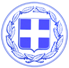 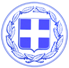                       Κως, 27 Οκτωβρίου 2017ΔΕΛΤΙΟ ΤΥΠΟΥΑπό το Γραφείο Τύπου του Δήμου Κω εκδόθηκε η ακόλουθη ανακοίνωση:Η πρόταση και η προοπτική για τον ολικό επανασχεδιασμό των λιμενικών εγκαταστάσεων της Κω αποτελεί πεδίο συνεργασίας και θετικής συνεισφοράς.Δεν προσφέρεται για άγονες αντιπαραθέσεις και παραταξιακές σκοπιμότητες. Όσοι θέλουν να στήσουν καυγάδες, πολύ απλά θα απομονωθούν και θα μείνουν μόνοι τους.Έχουμε μπροστά μας μια μοναδική ευκαιρία να συμφωνήσουμε και να αγωνιστούμε όλοι μαζί για να αλλάξουμε την εικόνα της Κω.Ο Δήμαρχος θα ενημερώσει τους επικεφαλής των παρατάξεων για την πρόταση για το νέο λιμάνι,που είναι προϊόν μελέτης, έχει αναπτυξιακό χαρακτήρα και εντάσσεται σε μια ευρύτερη στρατηγική.Ο Αντιδήμαρχος κ. Γερασκλής και ο Λιμενολόγος κ. Γιαμίν θα βρίσκονται στη διάθεση των επικεφαλής των παρατάξεων, διαρκώς, για να δώσουν διευκρινίσεις σε ότι ζητηθεί ή απαιτηθεί όχι μόνο από τις παρατάξεις αλλά και από τους φορείς.Η διευρυμένη συνεδρίαση της Επιτροπής Διαβούλευσης, των παρατάξεων και των φορέων για την παρουσίαση και συζήτηση της πρότασης θα μεταδοθεί από το διαδίκτυο και τη δημοτική τηλεόραση.Έχουν ήδη σταλεί η πρόσκληση αλλά και η πρόταση προκειμένου όλοι να είναι σε θέση να τοποθετηθούν. Και φυσικά η συγκεκριμένη συζήτηση θα είναι ανοιχτή και δημόσια.Θα μπορεί να έρθει κάθε πολίτης, να πάρει το λόγο και να καταθέσει την άποψή του.Αν υπάρξουν θετικές και ρεαλιστικές προτάσεις είναι δεδομένο ότι θα ενσωματωθούν και θα ενταχθούν στην πρόταση και στον τελικό σχεδιασμό.Το άνοιγμα αυτής της συζήτησης δεν εξαντλείται σε μία ή δύο συνεδριάσεις, είναι μια διαδικασία που απαιτεί κατάθεση προτάσεων και ανοιχτά μυαλά. Απαιτεί συνεργασία, συνεννόηση και συνένωση των δημιουργικών δυνάμεων και ανθρώπων όλου του νησιού.Απαιτεί σοβαρότητα.Γραφείο Τύπου Δήμου Κω